S.O.A.R. Elite Academy of Athletics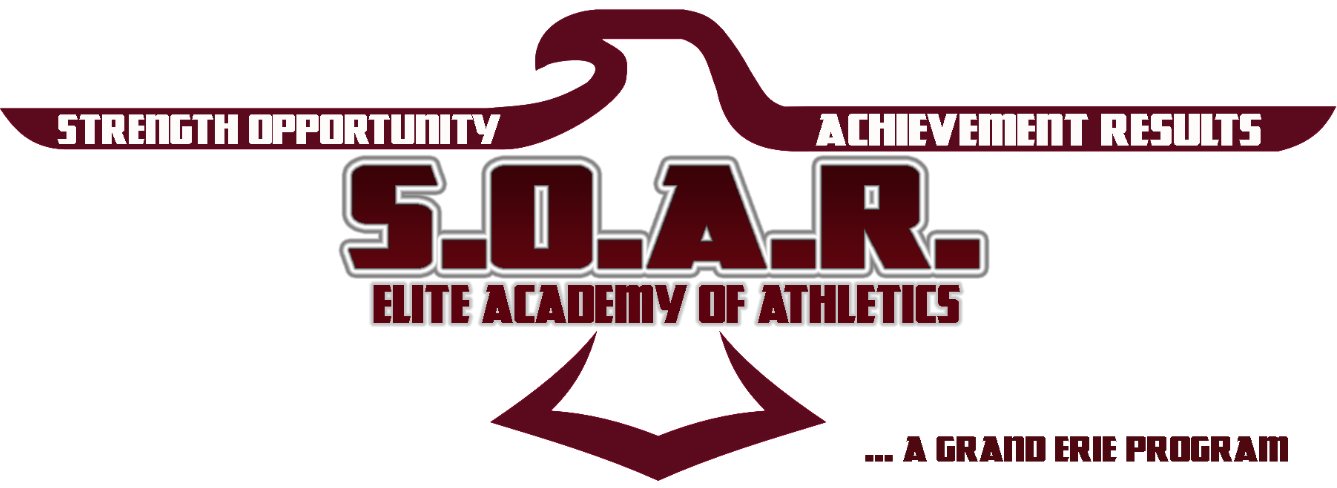 PAULINE JOHNSON COLLEGIATE 627 Colborne St. E., Brantford, Ontario N3S 3M8 Tel: 519-756-1320 Fax: 519-756-0442  www.soarpj.comS.O.A.R Elite Academy of Athletics requires student-athletes to excel in three main areas: AcademicsAthleticsLeadership  Student-athletes in this program are expected to be: Self-directed Self-motivated Dedicated to fitness, academics and positive character  Receptive to a holistic training approach Receptive to constructive feedback	The submission due date for this application is:  Friday February 19, 2021 at 3pmPlease be sure to complete the entire process and include all requirements for this application.  Submitting a complete application is the responsibility of the applicant.  Incomplete applications or applications submitted after the deadline will not be accepted and student applicants will therefore forfeit their request to be considered for the program.Application RequirementsPlease place the following items in a 9x12 envelope with “PJC-S.O.A.R. Program Application” and the student’s name.
Please submit to Pauline Johnson Collegiate’s main office no later than 3pm on Friday February 19, 2021.Biographic Information and Freedom of Information WaiverAthletic InformationTeacher ReferenceCoach/Trainer ReferenceCourse Selection FormAdmission DeclarationMost Recent Report Card and Transcript (transcript for students new to PJ from another secondary school only)Secondary Student Registration Form (found on the PJC school website)Two post-dated cheques for $100.00 each - dated September 1, 2021 and February 1, 2022 and payable to Pauline Johnson CollegiateS.O.A.R. Elite Academy of AthleticsPAULINE JOHNSON COLLEGIATE 627 Colborne St. E., Brantford, Ontario N3S 3M8 Tel: 519-756-1320 Fax: 519-756-0442  www.soarpj.comBiographic Information Freedom of Information WaiverI give permission to my child’s elementary teacher(s) and coach/trainer to provide references to Pauline Johnson Collegiate for purposes of S.O.A.R program application and if accepted into the program to communicate with the SOAR teachers.  I also grant permission to Pauline Johnson Collegiate S.O.A.R. selection committee to exchange information relevant to this application.  ___________________________________________			_________________________________________    Student Name (Please Print)                                                                               Parent Name (Please Print)____________________________	______________			___________________________  ______________           (Student Signature)		       Date				(Parent/Guardian Signature)                   Date	S.O.A.R. Elite Academy of AthleticsPAULINE JOHNSON COLLEGIATE 627 Colborne St. E., Brantford, Ontario N3S 3M8 Tel: 519-756-1320 Fax: 519-756-0442  www.soarpj.comAthletic InformationName:  _______________________	 Do you currently complete regular strength and conditioning workouts?  	               _________ If yes, how many times per week?   					               _________ Do you currently work with a conditioning coach or personal trainer?		_________ If yes, how many times per week?   						_________ Do you have any injuries or medical conditions that should be noted?		_________ If yes, please describe: ________________________________________________________________________________________________________________________________________________________________________________________________________________ How would you describe your current level of fitness?  (circle one)  Below average				Average	   				Above Average Please identify two specific athletic/fitness/sports goals that you wish to attain within the next few years:________________________________________________________________________________________________________________________________________________________________________________________________________________________________________________________________________________________________________________ What role do you envision fitness playing in reaching your goals?___________________________________________________________________________________________________________________________________________________________________________________________________________________________________________________________________________________________________________________________________________________________________________________________________________ Please complete the following week-at-a-glance calendar.  Remember to include all sport practice, individual training, and current strength and conditioning.                Total Number of Training Hours, outside of school, per week:  ___________________What motivates you to do your best in athletics and in school?____________________________________________________________________________________________________________________________________________________________________________________________________________________________________________________________________________________________________________________________________________________________________________________________________________ Referencing your academics, athletic background, and Learning Skills (from your most recent report card), please explain why you are a suitable candidate for S.O.A.R._______________________________________________________________________________________________________________________________________________________________________________________________________________________________________________________________________________________________________________________________________________________________________________________________________________________________________________________________________________________________________________S.O.A.R. Elite Academy of AthleticsPAULINE JOHNSON COLLEGIATE 627 Colborne St. E., Brantford, Ontario N3S 3M8 Tel: 519-756-1320 Fax: 519-756-0442  www.soarpj.com
TEACHER REFERENCEPlease give this questionnaire to a teacher of your choice.  Once completed, please instruct them to place it in a sealed envelope and return it to the student to be submitted with the registration package.Dear Teacher,Thank you for taking the time to complete this questionnaire for the S.O.A.R. application process.  This program requires student-athletes to participate in a demanding, high-level program designed to enhance fitness levels, build positive character and maintain strong academic standing. Please be honest in your assessment of this candidate.  Safety and appropriate placement are necessary considerations for the program in order to ensure students are in an environment in which they can thrive and be successful.Teacher Name:  _______________________________    Student Name: __________________________________Subject/Grade taught to candidate:  _______________   Years you have known the candidate: ________________ Ability to work independently 			1	2	3	4	5	(1 being poor, 5 being excellent) Self-motivation / Self-direction 			1	2	3	4	5	(1 being poor, 5 being excellent) Time management / Organization			1	2	3	4	5	(1 being poor, 5 being excellent) Respect for self and others				1	2	3	4	5	(1 being poor, 5 being excellent) Attention to academics				1	2	3	4	5	(1 being poor, 5 being excellent)6.      Overall Character					1	2	3	4	5	(1 being poor, 5 being excellent)Please take a moment to document reasons or considerations as to why you think this student MAY or MAY NOT be a good candidate for the S.O.A.R. program. 
Please provide detail and depth as your reference plays a pivotal role in choosing the most deserving applicants. ______________________________________________________________________________________________________________________________________________________________________________________________________________________________________________________________________________________________________________________________________________________________________________________________________________________________________________________________________________________________________________________________________________________________________________________________________________________________________________________________________________________________________________________________________________________________________________________________________________________________________________________________________________________________________________________________________________________________________________________________________________________________________________________________________________________________________________________________________________________________________________________________________________________________________________________________________________________________________________________________________________________________________________________________________________________________________________________________________________________________________________________________________________________________________________________________________________________________________________________________________________________________________________________________________________________________________________________________________________________________________________________________________________________________________________________________________________________________________________________________________________________________________________________________________________________________________________________________________________________________________________________________________________________________________________________________________________________________________________________________________________________________________________________________________________________________________________________________________________________________________________________________________________________________________________________________________________________________________________________Teacher Signature:  ____________________________________________   Date: __________________Thank you for taking the time to complete this portion of the application.Once completed, please remember to place this form or typed letter in a sealed envelope and return to the student.S.O.A.R. Elite Academy of AthleticsPAULINE JOHNSON COLLEGIATE 627 Colborne St. E., Brantford, Ontario N3S 3M8 Tel: 519-756-1320 Fax: 519-756-0442  www.soarpj.com
Coach/Trainer ReferencePlease give this questionnaire to a coach/trainer/physical education teacher of your choice.  Once completed, please instruct them to place it in a sealed envelope and return it to the student to be submitted with the registration package.Dear Coach/Trainer/Physical Education Teacher,Thank you for taking the time to complete this questionnaire for the S.O.A.R. application process.  This program requires student-athletes to participate in a demanding, high-level program designed to enhance fitness levels, build positive character and maintain strong academic standing.   Please be honest in your assessment of this candidate.  Safety and appropriate placement are necessary considerations for the program in order to ensure students are in an environment in which they can thrive and be successful.Coach/Trainer Name:  _______________________    Student Name:  _________________________________________Relationship to applicant:  ____________________    Years you have known the candidate: _______________________

Contact Phone Number: ______________________ Overall ATHLETIC ability			1	2	3	4	5	(1 being poor, 5 being excellent) Self-motivation / Self-direction 			1	2	3	4	5	(1 being poor, 5 being excellent) Time management / Organization			1	2	3	4	5	(1 being poor, 5 being excellent) Respect for self and others				1	2	3	4	5	(1 being poor, 5 being excellent)Ability to work independently				1	2	3	4	5	(1 being poor, 5 being excellent)6.      Overall Character					1	2	3	4	5	(1 being poor, 5 being excellent)Please take a moment to document reasons or considerations as to why you think this student MAY or MAY NOT be a good candidate for the S.O.A.R. program.Please provide detail and depth as your reference plays a pivotal role in choosing the most deserving applicants. _________________________________________________________________________________________________________________________________________________________________________________________________________________________________________________________________________________________________________________________________________________________________________________________________________________________________________________________________________________________________________________________________________________________________________________________________________________________________________________________________________________________________________________________________________________________________________________________________________________________________________________________________________________________________________________________________________________________________________________________________________________________________________________________________________________________________________________________________________________________________________________________________________________________________________________________________________________________________________________________________________________________________________________________________________________________________________________________________________________________________________________________________________________________________________________________________________________________________________________________________________________________________________________________________________________________________________________________________________________________________________________________________________________________________________________________________________________________________________________________________________________________________________________________________________________________________________________________________________________________________________________________________________________________________________________________________________________________________________________________________________________________________________________________________________________________________________________________________________________________________________________________________________________________________Coach/Trainer Signature:  __________________________________  Date: _______________________Thank you for taking the time to complete this portion of the application.Once completed, please remember to place this form or typed letter in a sealed envelope and return to the student.S.O.A.R. Elite Academy of AthleticsPAULINE JOHNSON COLLEGIATE 627 Colborne St. E., Brantford, Ontario N3S 3M8 Tel: 519-756-1320 Fax: 519-756-0442 www.soarpj.comS.O.A.R. Elite Academy of AthleticsPAULINE JOHNSON COLLEGIATE 627 Colborne St. E., Brantford, Ontario N3S 3M8 Tel: 519-756-1320 Fax: 519-756-0442 www.soarpj.comGrade 9 - S.O.A.R. Option Sheet 2020-21
By signing here, you agree to the sharing of information between elementary and secondary school staff to ensure a successful transition.
________/______/_____       	_____________________________          ________________________________        
(Month)      (Day)    (Year)                             (Signature of Parent)          	               (Signature of Student)	S.O.A.R. Elite Academy of AthleticsPAULINE JOHNSON COLLEGIATE 627 Colborne St. E., Brantford, Ontario N3S 3M8 Tel: 519-756-1320 Fax: 519-756-0442 soar-pj@granderie.ca
Admissions DeclarationS.O.A.R Student Profile:In good academic standingAchieving a minimum level of “satisfactory” in all learning skillsExhibits positive character traits and leadershipAn exemplary school and community ambassadorDedicated to athletic training and principlesBy signing this form, I declare that the information provided is accurate to the best of my knowledge.By signing this form, I understand that, if I do not adhere to the standards listed within the S.O.A.R. profile, I may forfeit my eligibility to remain within the program.  ____________________________	______________			___________________________ ______________           (Student Signature)		       Date				(Parent/Guardian Signature)                   Date	Please ENSURE THAT ALL DOCUMENTS listed on the last page of 
this application package are submitted at the same time for your 
application to be considered complete.S.O.A.R. Elite Academy of AthleticsPAULINE JOHNSON COLLEGIATE 627 Colborne St. E., Brantford, Ontario N3S 3M8 Tel: 519-756-1320 Fax: 519-756-0442  soar-pj@granderie.caALL DOCUMENTS REQUIRED FOR SUBMISSION   Biographic Information and Freedom of Information Waiver (completed and signed)Athletic InformationTeacher reference (sealed envelope)Coach/Trainer reference (sealed envelope)Course Selection Form Admission DeclarationMost Recent Report Card and Transcript (if applicable)Secondary Student Registration Form (found on school website)Two post-dated cheques for $100.00 each 
- dated September 1, 2021 and February 1, 2022 and payable to Pauline Johnson Collegiate   All documents have been received by:  ____________________________ on:  __________________					        (PJCVS Staff Name – Please print and sign)                         (Date)				Last Name:First Name:    Male    FemaleParent/Guardian(s) Name:Parent/Guardian(s) Name:Parent/Guardian(s) Name:Address:                                               Apt/Unit:                                                                          Postal Code:Address:                                               Apt/Unit:                                                                          Postal Code:Address:                                               Apt/Unit:                                                                          Postal Code:Date of Birth:Parent Email(s):Parent Email(s):Phone Number(s):Phone Number(s):Phone Number(s):Name of Current School:                                                                   Current Grade and Teacher:Name of Current School:                                                                   Current Grade and Teacher:Name of Current School:                                                                   Current Grade and Teacher:Designated Area Secondary School:Designated Area Secondary School:Designated Area Secondary School:Declared Sport of Specialization(highest level of sport played)Level of Play(Tier/Division, National, Provincial, Regional, Club)Club Affiliation / Team Name(include name, phone # and email of contact person)List all other sports played at club or community level(highest level of sport played)Level of Play(Tier/Division, National, Provincial, Regional, Club)Club Affiliation / Team Name(include name, phone # and email of contact person)MondayTuesdayWednesdayThursdayFridaySaturdaySundayTime(From-To)Total HoursGRADE NINES.O.A.R. students must take:1 Compulsory Credit in Health & Physical Education (Semester 1 – Period 1)1 Elective Credit in Health & Physical Education 
(Semester 2 – Period 1)5 Compulsory Credits in ENGLISH, SCIENCE, MATHEMATICS, GEOGRAPHY, FRENCH1 Elective Credit in Food and Nutrition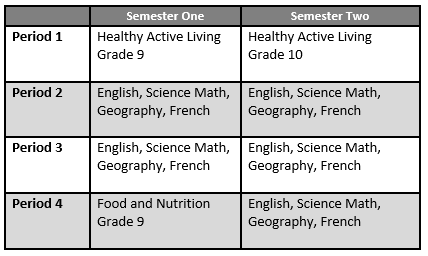 GRADE TEN
S.O.A.R. students must take:2 Elective Credits in Health & Physical Education 4 Compulsory Credits in ENGLISH, SCIENCE,  MATHEMATICS, HISTORY1 Compulsory Credit in Civics and Careers with a Focus on Sport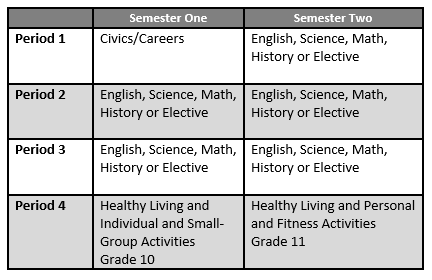 GRADE ELEVEN
S.O.A.R. students must take:2 Elective Credits in Health & Physical Education 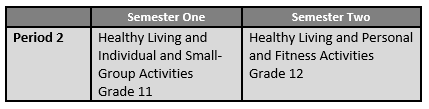 GRADE TWELVE
S.O.A.R. students must take:1 Elective Credit in Health & Physical Education 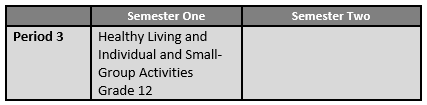 COMPULSORY COURSES - Check ONE box in each category 
NOTE: All decisions should be made in consultation with the grade 8 teacher or Guidance CounselorCOMPULSORY COURSES - Check ONE box in each category 
NOTE: All decisions should be made in consultation with the grade 8 teacher or Guidance CounselorCOMPULSORY COURSES - Check ONE box in each category 
NOTE: All decisions should be made in consultation with the grade 8 teacher or Guidance CounselorCOMPULSORY COURSES - Check ONE box in each category 
NOTE: All decisions should be made in consultation with the grade 8 teacher or Guidance CounselorCOMPULSORY COURSES - Check ONE box in each category 
NOTE: All decisions should be made in consultation with the grade 8 teacher or Guidance CounselorCOMPULSORY COURSES - Check ONE box in each category 
NOTE: All decisions should be made in consultation with the grade 8 teacher or Guidance CounselorCOMPULSORY COURSES - Check ONE box in each category 
NOTE: All decisions should be made in consultation with the grade 8 teacher or Guidance CounselorENGLISHMATHSCIENCECANADIAN GEOGRAPHY
CANADIAN GEOGRAPHY
PHYSICAL EDUCATION  FOOD and NUTRITION
(Mandatory SOAR Courses)FRENCH or 
NATIVE LANGUAGEAcademic Applied Locally              Developed ESL/ELD Academic AppliedLocally          Developed AcademicAppliedLocally         Developed Academic Applied Academic Applied Mandatory requirements of the program:

PPL10
PAF2O
HFN1O Blended Learning**French AcademicFrench AppliedFrench OpenMohawkELECTIVE COURSES – For those who have taken reach ahead(Number your top three choices – one being your first choice and three being your last choice)ELECTIVE COURSES – For those who have taken reach ahead(Number your top three choices – one being your first choice and three being your last choice)ELECTIVE COURSES – For those who have taken reach ahead(Number your top three choices – one being your first choice and three being your last choice)ELECTIVE COURSES – For those who have taken reach ahead(Number your top three choices – one being your first choice and three being your last choice)CUSTOM PROGRAMS Grade 8 teacher recommendation is required for Custom ProgramsCUSTOM PROGRAMS Grade 8 teacher recommendation is required for Custom ProgramsCUSTOM PROGRAMS Grade 8 teacher recommendation is required for Custom ProgramsADA1O DramaALC1O Integrated Arts            (Combines media, visual art, instrumental music, drama)AMI1O Music (Instrumental) AMV1O Music (Vocal)AVI1O Visual ArtsBTT1O Business and Computers    NAC1O Native Arts  TFJ1O Technologies (focus on hospitality/foods)  TIJ1O  (Auto, Woodworking, Machining, Drafting) ADA1O DramaALC1O Integrated Arts            (Combines media, visual art, instrumental music, drama)AMI1O Music (Instrumental) AMV1O Music (Vocal)AVI1O Visual ArtsBTT1O Business and Computers    NAC1O Native Arts  TFJ1O Technologies (focus on hospitality/foods)  TIJ1O  (Auto, Woodworking, Machining, Drafting) ADA1O DramaALC1O Integrated Arts            (Combines media, visual art, instrumental music, drama)AMI1O Music (Instrumental) AMV1O Music (Vocal)AVI1O Visual ArtsBTT1O Business and Computers    NAC1O Native Arts  TFJ1O Technologies (focus on hospitality/foods)  TIJ1O  (Auto, Woodworking, Machining, Drafting) ADA1O DramaALC1O Integrated Arts            (Combines media, visual art, instrumental music, drama)AMI1O Music (Instrumental) AMV1O Music (Vocal)AVI1O Visual ArtsBTT1O Business and Computers    NAC1O Native Arts  TFJ1O Technologies (focus on hospitality/foods)  TIJ1O  (Auto, Woodworking, Machining, Drafting) PJ Enrichment - Separate application required. 
Includes reach ahead opportunities and a focus on   leadership skills, enriched science in grade 9 and a tour of Ryerson University and multiple opportunities to extend learning outside classroom.  Application packages are on the PJC website or email michelle.colton@granderie.caPJ Enrichment - Separate application required. 
Includes reach ahead opportunities and a focus on   leadership skills, enriched science in grade 9 and a tour of Ryerson University and multiple opportunities to extend learning outside classroom.  Application packages are on the PJC website or email michelle.colton@granderie.caPJ Enrichment - Separate application required. 
Includes reach ahead opportunities and a focus on   leadership skills, enriched science in grade 9 and a tour of Ryerson University and multiple opportunities to extend learning outside classroom.  Application packages are on the PJC website or email michelle.colton@granderie.ca